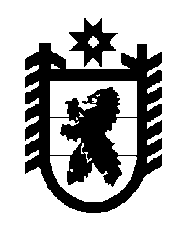 Российская Федерация Республика Карелия    УКАЗГЛАВЫ РЕСПУБЛИКИ КАРЕЛИЯО Харакозове К.М.В соответствии с пунктом 10 статьи 51 Конституции Республики Карелия освободить от замещаемой должности гражданской службы и уволить с гражданской службы 30 июня 2014 года  Харакозова Константина Михайловича, Председателя Государственного комитета Республики Карелия по транспорту, по собственной инициативе, пункт 3 части  1  статьи 33 Федерального закона  от 27 июля 2004 года № 79-ФЗ «О государственной гражданской службе Российской Федерации».          Глава Республики  Карелия                                                               А.П. Худилайненг. Петрозаводск30 июня 2014 года№ 53